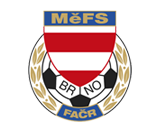 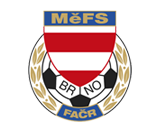 NOMINAČNÍ  LISTINAvýběru MěFS, hráčů U12 – r. 2012Akce:	Na finálový turnaj Meziokresní soutěže JmKFS (Halová část)Datum srazu:			Pátek (16.2.2024) Místo srazu a čas: 		Brno areál TCM (ul.Sladovnická 580/18) Sraz 8:15Ukončení akce: 					cca 13:00        Všichni hráči sebou budou mít kartičku pojištěnce, pití, brankáři vlastní vybavení, obutí na umělou trávu, bude se hrát v nafukovací hale. Svačina zajištěna.  Nominace hráčů U12:Náhradníci by byli dle potřeby osloveni telefonicky. Trenéři: Ondřej Šafránek, David Štroblík  			Vedoucí: Jaroslav PůčekV krajním případě lze vyrozumět telefonicky Ondřeje Šafránka– tel. 605 344 523V případě neomluvené neúčasti nominovaných hráčů se klub vystavuje postihu dle článku 17 bod 3 RFS !V Brně 7.2.2024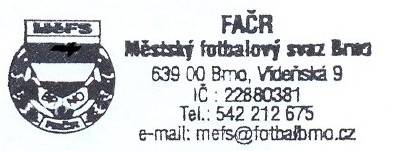    	   Marek Pavlík v.r.					                Mgr. Jan Maroši, v.r.	předseda KM MěFS						      předseda VV MěFSZa správnost:				     Libor Charvát                                                                  sekretář MěFSPříjmení a jméno mateřský klub1Richard MacekČAFC Židenice 20112Tobiáš PavlíčekLokomotiva Brno Horní Heršpice3Nikolas WiacekFC DOSTA Bystrc-Kníničky4Christ Benedikt NgokaTJ Tatran Bohunice5Jan ZitterbartTJ Tatran Bohunice6Lukáš SehnalFC Sparta Brno7Mikuláš GlozaFC Sparta Brno8Karel MacekFC Sparta Brno9František Janáč (G)FC Sparta BrnoNáhradníci:    Jan Muller ČAFC Židenice 2011Dominik ChybaLokomotiva Brno Horní Heršpice